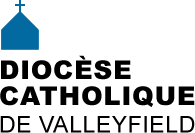 INFO HEBDO19 août 2015                         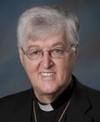 MESSAGE POUR LA RENTRÉE 2015Chers diocésains et diocésaines de Valleyfield,Depuis quelques jours, pour plusieurs, c’est la fin des vacances, et le retour au travail… Une période un peu triste, car souvent empreinte de la nostalgie des bons moments passés en vacances, libres de nos contraintes journalières et oublieux des soucis du quotidien.Pourtant c’est également le temps de retrouver nos collègues, collaborateurs et collaboratrices, dans la joie de travailler ensemble à la sauvegarde de notre maison commune, notre mère la Terre, et à l’édification du Royaume de justice, de paix et d’amour de Dieu.Cette année, notre priorité diocésaine demeure la famille, ce lieu indispensable de transmission de la vie et de la foi, et de l’apprentissage de l’amour. « La famille, j’y crois! » sera notre slogan pour l’année pastorale qui vient.Bien sûr, nous porterons aussi une attention spéciale au Jubilé de la Miséricorde, commençant le 8 décembre 2015, promulgué par notre pape François. Nous nous préoccuperons également du sort de nos frères et sœurs chrétiens persécutés et menacés au Moyen-Orient.Chers frères et sœurs, je vous souhaite une année pastorale remplie de joie et d’ardeur, et j’ai hâte de vous rencontrer dans vos régions lors des lancements régionaux.À tous et à toutes, une année vécue sous le signe de la tendresse et de la miséricorde!† Noël SimardÉvêque de Valleyfield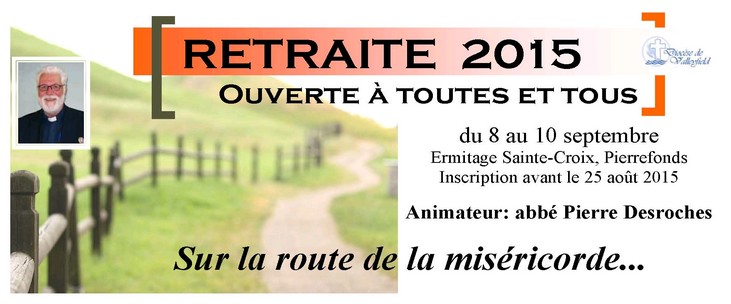 Réunies en chapitre général du 23 au 29 juin 2015, voici la nouvelle administration générale 2015-2020 à de l'institut Notre-Dame-du-Bon Conseil :Gisèle Turcot, SBC, supérieure généraleHélène Griffiths, SBC, assistante généraleHélène Roussin, SBC, conseillère générale et économe générale réélueLisette Bisson, SBC, conseillère générale et secrétaire générale réélueSylvie Brousseau, SBC, conseillère générale réélue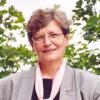 FÉLICITATIONS! Soeur Gisèle Turcot, s.b.c. (originaire de Saint-Étienne de Beauharnois), élue supérieure générale e l'institut Notre-Dame-du-Bon Conseil en juin dernier. Inspiratrice et cofondatrice du réseau Femmes et Ministères, Gisèle Turcot est, depuis 1958, engagée dans l’Institut Notre-Dame du Bon-Conseil de Montréal dont elle fut la supérieure générale. Détentrice d'une maîtrise en service social de l’Université de Montréal, elle fut, entre autres, secrétaire générale de l’Assemblée des évêques du Québec et directrice de la revue Relations. Elle est membre du Conseil général de sa communauté et engagée dans le mouvement Pax Christi international (Antennes de paix).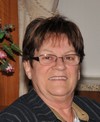 FÉLICITATIONS! Soeur Hélène Griffiths, s.b.c.  élue Assistante générale de l'institut Notre-Dame-du-Bon Conseil en juin dernier. Avec ses nombreuses qualités et expériences, particulièrement  au Carrefour du Partage, et à la Popote roulante de Valleyfield, elle saura être une ressource importante au sein de sa communauté. P.S. Pour ceux et celles qui aimeraient communiquer avec elle, voici son adresse électronique: helene.griffiths@hotmail.com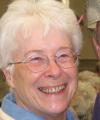 DES NOUVELLES de Soeur Mariette Gagnon, Petite Soeur de l'Assomption (co-fondatrice du Café des Deux Pains). Depuis plus de 15 ans, elle travaille comme bénévole à la Maison Orléans (projet des Petites Soeurs de l'Assomption mis sur pied avec la collaboration des laïcs) qui est maintenant complètement à la charge des laïcs. Elle est la seule petite soeur à y travailler. Elle assure l'accueil et la gestion du bureau et des bénévoles.  P.S. Pour ceux et celles qui aimeraient communiquer avec elle, voici son adresse électronique: magagon15@hotmail.com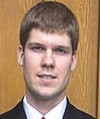 NOUVEAU MANDATÉ DANS NOTRE DIOCÈSE: M. FRANÇOIS DAOUSTM. François Daoust a accepté le mandat de responsable en pastorale à Saint-Timothée. Nouvellement marié, il possède un baccalauréat en théologie pastorale (Institut de pastorale des Dominicains), un certificat en philosophie (Institut de formation théologique de Montréal) ainsi que le diplôme d’études collégiales (Sciences de la nature). En 2013-2014, il fut stagiaire-catéchète pour la paroisse Saint Bruno à Laval. Il a fait de l’animation auprès des enfants accompagnés de leurs parents. Il a préparé le matériel de soutien aux catéchètes et à la responsable. François, tout au long de ces années a développé de belles expériences auprès des jeunes dans des camps de jours (Saint Louis) comme animateur, directeur et planificateur. Il a également accompagné les jeunes pour leur Catéchèse durant 8 ans.Bienvenue et merci pour cet engagement à servirdans la région pastorale de Valleyfield.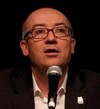 BONNE ROUTE À M. JEAN-FRANÇOIS BOUCHARD DANS SES NOUVELLES FONCTIONS!C'est aux Éditions La Presse que Jean-François Bouchard (résident de notre diocèse) travaillera dorénavant. L'éditeur en chef de Novalis a annoncé son départ le 20 juillet après avoir œuvré plus de 20 ans chez Novalis et Bayard, d'abord à titre de directeur général adjoint et puis d'éditeur des publications en français. Le 24 août prochain, il portera le titre de directeur de l'édition des Éditions La Presse. Il remplace à ce poste Éric Fourlanty, auparavant rédacteur en chef adjoint de l’hebdomadaire Voir.SOURCE: Nouvelles de l'AMéCOChez Bayard/Novalis, M. Jonathan Guilbault, travaille désormais comme éditeur délégué. Vous pouvez consulter le bloque de M. Guilbault: carnetsduparvis.ca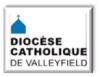 NOUVEAUTÉS AU SITE DIOCÉSAIN:Homélies diverses de Mgr Noël SimardSpectacle de la «Chapelle hantée»Jubilé de la Miséricorde (prière, logo et hymne)Laudato si (voir résumés)Parole de Vie - Août 2015 (bande dessinée)Bulletin: L'Instant «Aîné» -  Haut-Saint-LaurentÉvénements d'ailleursCalendrier mis à jourVoir les nouveautés de nos PAROISSES:Our Lady of Perpetual HelpNotre-Dame-de-LoretteSte-Cécile (basilique-cathédrale)St-ClémentSte-Jeanne-de-ChantalSt-JoachimSt-Joseph-de-SoulangesSte-MadeleineSaint-MichelSt. Patrick of the IslandSt-RegisSaint-Thomas d'AquinSt-Timothée(ou consulter les bulletins paroissiaux)FACEBOOK:Paroisse Saint-Joseph-de-SoulangesParoisse St-Padre-PioParoisse St-MichelAllez les «AIMER» ! 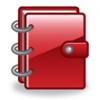 LANCEMENTS DE L'ANNÉE PASTORALE 2015-2016:25 août, 19h:  région Valleyfield, s.s. église Sacré-Coeur-de-Jésus12 sept. 10h à 15h: région de Beauharnois-Ste-Martine, Châteauguay19 sept. de 9h à 14h: région de Soulanges, Vaudreuil-Dorion-L'Île Perrot, église Très-Sainte-Trinité, Vaudreuil-Dorion.19 sept. de 15h à 19h30: régions anglophones, à Hudson27sept. : région de HuntingdonDATES À RETENIR:20 août, de 16h à 19h: Fête de la reconnaissance du personnel pastoral à la Maison Émard29 août, de 9h à 15h:  Ressourcement pastoral à Vaudreuil-Dorion30 août, 10h: 150e anniversaire église Sainte-Marthe1er septembre: Journée mondiale de prière pour la Création8 au 10 septembre 2015 : RETRAITE DIOCÉSAINE - «Sur la route de la miséricorde» 16 sept. 19h: Conférence avec abbé Robert Lemire, organisé par les Cursillos20 sept.: Dimanche de la catéchèse28 sept. Lancement de la Campagne des Oeuvres de l'Évêque10-11-12 octobre 2015: Festival des Couleurs à Rigaud CONSULTER LE CALENDRIER DIOCÉSAIN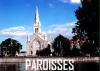 INFOS POUR LES PAROISSES ET COMMUNAUTÉS: Les dates d'inscription pour les catéchèses dans vos communautés sont affichées au site diocésain afin de faciliter la recherche pour les parents internautes, de même que les hyperliens conduisant à vos sites respectifs. N'hésitez pas à compléter les informations manquantes en nous les faisant parvenir: info@diocesevalleyfield.org Les VISITES AUX CIMETIÈRES et CÉLÉBRATIONS COMMÉMORATIVES, quant à elles, sont répertoriées au Calendrier diocésain. Parlez-en à vos paroissiens qui aimeraient honorer la mémoire de leurs proches par le biais de ces événements organisés à travers le diocèse. POUR BULLETINS: LANCEMENT DE LA PROGRAMMATION - Le Centre d’action bénévole de Valleyfield  lance sa programmation d’automne conférences mensuelles et ateliers sont à l’honneur. La 1re  se tiendra jeudi le 10 septembre à 13h30. « La méthode Dien Chan techniques d’automassage ». Info Centre d’action bénévole de Valleyfield 450 373-2111.CONFÉRENCE AVEC L'ABBÉ ROBERT LEMIRE (La Victoire de l'Amour) - Le mouvement Cursillo vous invite à une soirée-conférence ayant pour thème: La famille, avec l'abbé Robert Lemire, le mercredi 16 septembre 2015 à 19h à la salle Guy-Bélanger (sous-sol du Centre diocésain) 11, rue de l'Église, à Salaberry-de-Valleyfield. Ouvert à tous! Contribution volontaire.POUR BULLETINS: (régions qui ont Cogeco)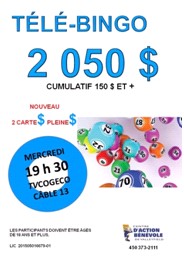 RETOUR DU TÉLÉ-BINGO - À compter du mercredi 9 septembre 19 h 30, vous pourrez de nouveau participer à ce jeu en syntonisant TVCogeco Câble 13. Les cartes seront en vente dès jeudi le 3 septembre. La cagnotte sera dorénavant de 2050 $ en plus du lot cumulatif qui lui sera rendu à 600 $. De plus il y aura deux jeux de cartes pleines au lieu d’un. Infos: www.cabvalleyfield.com ou communiquer au 450 373-2111. Merci de continuer à supporter le Centre d’action bénévole de Valleyfield.RETRANSMISSION DU FESTIVAL DE L'ASSOMPTION (Sanctuaire NOtre-Dame-du-Cap) sur TVCogeco:Dimanche 16 août, 19 h 30 (rediffusion 17 août, 9 h 45)Lundi 17 août, 19 h 30 (rediffusion 18 août, 9 h 45)Mardi 18 août, 19 h 30 (rediffusion 19 août, 9 h 45)Mercredi 19 août, 19 h 30 (rediffusion 20 août, 9 h 45)Jeudi 20 août, 19 h 30 (rediffusion 21 août, 9 h 45)Vendredi 21 août, 19 h 30 (rediffusion 22 août, 9 h)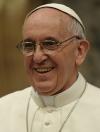 «La rencontre avec le Christ est capable de transformer complètement notre vie.» 11 août 2015« Nous sommes tous pécheurs. Laissons-nous transformer par la miséricorde de Dieu. » 12 août 2015 «Dans une famille chrétienne nous apprenons de nombreuses vertus ; surtout à aimer sans rien demander en échange ». 6 août 2015«Marie est pleine de grâce. Elle nous offre un refuge sûr au moment de la tentation.» 13 août 2015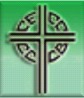 Guide des élections fédérales de 2015 * N.B.  À titre de membre de la Commission épiscopale Justice et Paix de la CECC, Mgr Simard a le plaisir de faire la promotion de ce guide proposé pour aider les électeurs et électrices à faire un bon discernement.Suggestions d'homélies et de prière des fidèles pour la vie et la famille pour août 2015Consultation sur la question de l'euthanasieLes évêques catholiques du Canada célèbrent les personnes dans la vie consacrée.Édition de la CECC de la nouvelle encyclique Laudato si’  L'édition canadienne de la nouvelle encyclique Laudato Si' (Loué sois-tu) peut être commandée au coût de 9,95$ aux Éditions de la CECC par téléphone (1-800-769-11471-800-769-1147 FREE), par courriel ( publi@cecc.ca Cette adresse email est protégée contre les robots des spammeurs, vous devez activer Javascript pour la voir. ) ou en ligne aux liens suivants : Pour commander la version française   Pour commander la version anglaise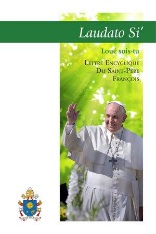 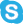 «Une Église en dialogue» Nouvelle ressource publiée par la CECCL'Église sur l'environnement: bâtir une nouvelle cultureLa vie et la spiritualité du bienheureux Frédéric Janssoone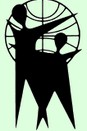 David Leduc nommé directeur général de Développement et PaixUne maille à la fois, les amitiés se tissentUne prière pour créer un climat de changement!Durant la campagne électorale, parlons de développement international et de changements climatiques.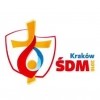 [Pologne] Dans moins d’un an débutent les 31es JMJ  Source: Proximo de Radio VM[Pologne] La JMJ de 2016 doit être « ouverte à tous », déclare un évêque polonais.  Source: Proximo de Radio VM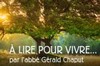  Réflexions de l'abbé Gérald Chaput:Fils de charpentier, qui est Jésus?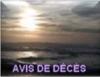 M. JEAN-GUY GAGNÉ -  À Salaberry-de-Valleyfield, le 14 août 2015, à l'âge de 70 ans, est décédé M. Jean-Guy Gagné. Il était le frère de Mme Denise Gagné (Jean-Pierre Beaulieu, d.p.) et beau-frère de Mme Claude  Deniger (André Gagné), secrétaire à Saint-Clément. [Voir avis de décès]MME FLORENCE PAQUETTE-BEAUCHAMP - À Salaberry-de-Valleyfield, le 3 août 2015, à l’âge de 87 ans, est décédée Mme Florence Paquette, épouse de feu M. Gilles Beauchamp (Le Bazar à Valleyfield), résidant à St-Timothée. Elle était la mère de Mme Danielle Beauchamp, qui a été agente de pastorale dans notre diocèse et conseillère en Éducation chrétienne à la Commission scolaire Soulanges. Les funérailles ont eu lieu le samedi 8 août en l’église de St-Timothée. [Voir avis de décès]SOEUR MADELEINE LEROUX - Soeur de la Providence: décédée le 6 juillet 2015 à l'âge de 89 ans, à la Maison mère des Soeurs de la Providence. Elle était la fille de feu Ernest Leroux et de feu Florestine Roy, originaire de Coteau-du-Lac. Les funérailles ont eu lieu le 10 juillet dernier. [Voir avis de décès]M. GASTON LAFONTAINE - décédé le 22 juillet 2015 à l'âge de 73 ans. Les funérailles ont eu lieu le 1er août dernier. [Voir avis de décès]  [Hommage donné par Mme Suzanne Patenaude pour sa grande implication dans notre diocèse]SOEUR MARIE-MARTHE BOURCIER, CND - décédé le 8 août 2015 à l'Infirmerie Notre-Dame-du-Bon-Secours à Montréal à l'âge de 95 ans et 4 mois, dont 74 ans de vie religieuse à la Congrégation Notre-Dame. Originaire du diocèse, elle était la soeur de M. Jean-Bosco Bourcier de Châteauguay. Les funérailles ont eu lieu le 13 août dernier.  [Voir l'avis de décès] 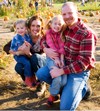 «Les Enchanteurs à la recherche de nouvelles voix» - [Voir Infosuroît.com]La Chorale Amido recherche de nouveaux membres. Répétitions lundis, 19h30, église Très-Ste-Trinité, 145, av. St-Charles, Vaudreuil-Dorion. Voir sur FacebookPremier atelier pour le Cercle des Fermières des Coteaux [Voir détails]23 août, dès 13h: Familles invitées : Pêche miraculeuse au Muso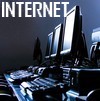 «J'ai vraiment aimé ma vie» Jeanne (90 ans): Capsule vidéo de l'OCQUn nouveau reliquaire itinérant du Père Frédéric dévoilé le 2 août dernier. Source: ProximoESPÉRANCE: Capsule vidéo où Jeanne, 90 ans, raconte à son petit-fils ce qui a donné du souffle à sa vie. Source: OCQRéseau social de prière mis en ligne par 6 jeunes: www.hozana.orgSites proposés par François Gloutnay dans la revue Sainte-Anne - Mai 2015 - 15:Un moment sacréPsaume dans la villeL'Évangile au quotidienBlogue des Missions des Franciscains et Revue des Missions août 2015:  http://missionsfranciscains.blogspot.ca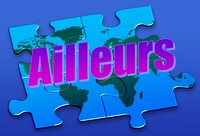 29 août 2015 de 9h à 17h: Colloque «À la découverte de l'amour véritable» 28 au 31 oct. 2015: 9e Journée provinciale de réflexion sur la formation à la vie chrétienneOffre d'emploi: Direction générale de PacemVisitez la Chapelle Sixtine de Michel-Ange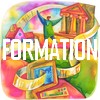 20-21 août (soirs) : COMMUNICATIONS pour organismes et petites entreprises (entrée libre) Formation et atelier ÉGLISE VERTE -  Ateliers et formations.Session nationale sur le Système des cellules paroissiales d'évangélisation au diocèse de Joliette, du 24 au 27 sept. prochain. Info: Nicolas Tremblay nicotremblay@hotmail.ca 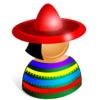 SECCIÓN EN ESPAÑOLFotos del espectáculo chileno del sábado 13 de junio. Realizado por Cofochilex CanadáMisas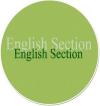 ENGLISH SECTION CALENDARSept. 5, 2 to 5 PN & 7 to 10 PM: Wine & Cheese Tasting Sept. 13, 10 a.m.: Parish Picnic of St. Patrick of the Island, PincourtCCCB Guide for 2015 Federal ElectionThe Catholic Bishops of Canada celebrate people in Consecrated Life.HUMOURTEACHER: Alvin, how many letters are there in the alphabet?
PUPIL: 18.
TEACHER: Wrong, there are 26.
PUPIL: No, teacher, there used to be 26, but ET went home in a UFO and the CIA went after them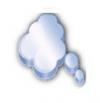 «Dans toutes les larmes s'attarde un espoir» Simone de Beauvoir Pause spirituelle no 882 Gilles Cloutier« Pour faire la PAIX avec ton ennemi, on doit travailler avec cet ennemi, et cet ennemi devient votre associé ».   Nelson  Pause spirituelle no 885 Gilles Cloutier«Pour critiquer les gens, il faut les connaître, et pour les connaître, il faut les aimer». Coluche  Pause spirituelle no 889 Gilles Cloutier.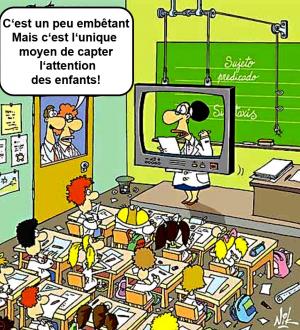 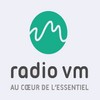 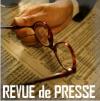 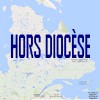 Tous droits réservés - Diocèse catholique de Valleyfield11, rue de l'église, Salaberry-de-Valleyfield, QC  J6T 1J5T 450 373.8122  - F 450 371.0000info@diocesevalleyfield.orgTous droits réservés - Diocèse catholique de Valleyfield11, rue de l'église, Salaberry-de-Valleyfield, QC  J6T 1J5T 450 373.8122  - F 450 371.0000info@diocesevalleyfield.orgFaites parvenir les informations concernant vos événements à info@diocesevalleyfield.orgFaites parvenir les informations concernant vos événements à info@diocesevalleyfield.orgPour vous désinscrire: info@diocesevalleyfield.orgPour vous désinscrire: info@diocesevalleyfield.org